Institute for Women’s Leadership – Planning Discussions Feedback Summary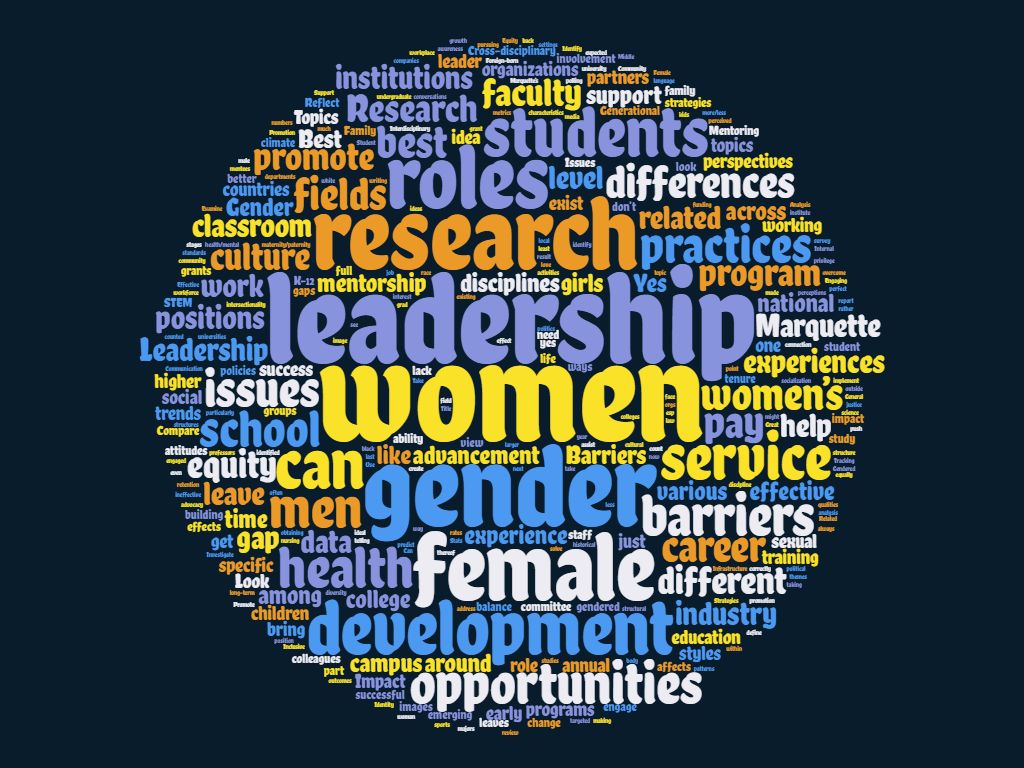 February 18 & 28, 2019Research Topic Themes:Session 1Pay gapsTenure and retention for female facultySystemic barriers Comparing Marquette’s female leadership to other institutions Best practices Preparing students for leadership (K-12 through college)Mentorship Structural changeInterdisciplinary approaches to female researchFemale entrepreneurship Maternity/family leave concernsProfile successful female leadersIntersectional female leadershipLook at women who are also racial, sexual, religious minoritiesAnnual reports of current climate/progress on women in leadership Characteristics of female leadersDifferences from male leadersComparison of women’s experience on Marquette campus compared to men’sPerception of women in leadership Session 2Male allyship Discrepancies/inequities in higher ed and beyondIntersectional identities PrivilegeAdvocacy/social justiceForeign-born women’s challenges Empowering female students Salary negotiation/pay gapsWomen in STEM/TechWork-life balanceNavigating life milestonesWomen’s health/mental health/body imageFemale leadership disparities among fields/disciplines/areasClimate assessment at MULeadership stylesDefining leadershipWhat makes one a leader?Dependent on position?Experience of young girls/students When do leadership inspiration/barriers start?MentorshipCultural barriersSexismExpectationsGender rolesMicroaggressions Effective female leadership characteristicsFemale leadership at MU vs other institutions vs national levelWays to engage faculty, students, etc. in research Themes:Session 1:Grants/funding for researchStudentsFaculty Research mentoringPartnerships with local organizationsSystemic changeP&TPromote student researchSymposiums Space for students to share ideasClasses/internships focused on researchEncourage cross-disciplinary researchAllow faculty more time for researchPromotion of current ongoing research/past research/alumni researchInvolve community partners/alumni in researchSession 2:Unlearning sexism Book clubsMentoringBring female speakers to campus Opportunities to present researchHelp with grant-writing and fundingInterdisciplinary collaboration Networking opportunities Involve students and staffInformal eventsPhysical space to meet and collaborateCollaboration with local corporations, businesses, nonprofits, high schools, etcFocus groups Portal or system that allows people to find ongoing research opportunities Research groups/cohortsResearch-focused seminars or workshopsPublicize/promote MU research to make it visible to campus/MKE communityPartnership Opportunities Themes:Session 1:Interdisciplinary partnerships at MUDifferent departmentsAcademia + administrationInvolve studentsInternal mentoringPartner with leaders from local businessesMentoring for students in the same field Internship/professional development opportunities Government and non-profitsE-LEADOffice of Diversity & InclusionOther local institutions Alverno Mt. Mary Tech schoolsStudent organizationsSession 2:Partner with already existing organizations on campusWIN and FELOSStudent orgsLocal nonprofitsNetworking opportunities w/in communityLocal corporations/businessesConferences and seminars (internal and external)Internship opportunities for studentsFellowships for faculty/staffWomen’s orgs in MKE or other local institutions Interdisciplinary collaboration Training opportunitiesUnlearning sexismLeadership certification AlumniLeadership Development & Networking Themes:Session 1:Engage both women and menShare perspectivesTrain men as alliesAdvocacy Interdisciplinary research/partnershipsSupport groups/cohortsMore involvement with communityEvents off-campusInvite community to campusVisit/shadow leaders in community/industryProfessional development/trainingWorkshopsSkills trainingGrant-writingStudent leadership trainingPublicize/showcase female-led research, on campus and offPublish on websiteSymposiums/poster sessionsTED eventRecognition eventsNetworkingEventsConnect students with industry leadersMentorship Women supporting womenSenior faculty – new facultyGrad students – undergradFaculty – studentsIndustry leaders – studentsMarquette students – high school studentsBring female speakers to campusSuccess storiesPanel discussionsDiversity and inclusionWomen of color Session 2:MentoringMentors from both off and on campusFaculty and studentsFellowships/internships/shadowing w/ leaders on/off campusEvents in community Leave campusInvite community to campus for eventsAthletic partnershipsAHPRCInformal networking events/groupsTED talksCreate a pathways/pipeline program for women on campusIncentivize leadership trainingInclude discussion/training on leadership outside of higher-ed positionsNon-traditional careers/pathsMale-dominated fieldsWorkshops/trainingLeadership developmentBias training	Include men!NegotiationSpeaker seriesProgramming/involvement with local younger womenK-12 studentsDaycaresGirl ScoutsCareer planningCurriculum/learning communities for students March 22 & 27, 2019 Partnerships & Diverse Audiences:Session 1Who:Who should the partners be?Corporate, women’s associations, chambers of commerce, schools, other universities (especially with similar institutes)Who are your diverse audiences?Marginalized groups and men as alliesWhat:What is the definition of success of a partnership?An agreed upon and achieved ROIWhat is the time frame?Depends upon level of partnershipExplore what’s out there alreadyWhat are anticipated outcomes?Expanding opportunities for women Long term and short termDeveloping structure for successIncreasing awareness and educationHow:How will be define partnership?Design, funding, participationLevels of partnershipMutual benefit for both institute and partners Amongst schools/programs at Marquette Internal vs externalHow can we manage partnerships and programming?Staffing, faculty, Review other department management structures What do they look like?Where:Where do you facilitate the programming?Mix of on/off campus programmingCommunity centersHigh school/middle schoolChambers of commerce Where can we seek funding to facilitate partnerships?Corporate partnersFocus in Milwaukee firstThen look nationallyWomen’s associationsPrivate foundations NonprofitsWhere in the programming do we engage the stakeholders from the partnerships?Let partners have a voice at the table Help design (funding/program)Session 2Who:Who’s doing this well?Audit best practices locally & nationally Also other Jesuit universities Who might partner?Other Jesuit universities InternallyEOPIntercultural engagementCenter for Gender & SexualityCommunity Engagement Student OrgsStudent AffairsELEADDiversity & InclusionFaculty w/ expertiseProvostPresident’s officeUniversity leadership & board of trusteesCenter for Teaching & LearningExternallyOther universities, locallyWhat:What’s our scope/purpose?Research effective programming and audit what we already doTo transform Marquette into a national leader and model for gender justiceImplies intersectionality  Where:Where will research be completed?Where will we identify partnerships?Where do programs happen?When:When does it make sense to partner?From the beginning in order to have a sense of our own needs Data informedWhy:Why should we partner?To put action to researchTo broaden impactTo add credibility and accountability Why diverse audiences?To address equity issues on campus & beyondTo spark greater awareness of our collective knowledgeTransforming Marquette:Session 1Who:Who do we involve? All listed: community, staff, faculty, students, leadershipWho is identifying prioritization?Those involved for diversity and inclusionWhat:What does it mean to transform Marquette?Stay relevantWhat are the problems we are trying to solve?Faculty developmentImportant to growing ReputationRecruitingWhat are the risks of not transforming Marquette?Marquette doesn’t have a good sense of what gender equity looks likeHow:How do we make it attainable? Benchmarking: identify where we need to goHow will we know MU is transformed?Look at retention dataGender, gender/college, etcHow do we convince stakeholders that Marquette needs to transform/keep them interested?Ignatian colleges/Jesuit mission – include as ableMen and Women in service of othersHow do we get “buy in” from different departments?Don’t always include the same peopleHow do you find common goal/focus/objectives?Story-telling vs metricsWhere:Where do we need to transform at Marquette?There is a wealth of scholarship on this topic already?Where is our target audience?Best practices researchCompanies, other Jesuit universitiesWhere are the populations that may in influenced by this (pipeline)?There are places on campus already (engineering) that do this wellWhere do we look for strategies/models for where we want to be?Use forums to highlight where this is doneWhen:When do we start?Now and ongoingWhen will change happen (timeline)?Start with progress made so farWhy:Why do we want/need to transform Marquette?Retention and recruitment of ALL stakeholdersFaculty, staff, students, communityWhy should other people buy into this?Women in leadership changes organizationsWomen in leadership mattersWomen in leadership makes us betterSession 2Who:Who are the marginalized groups we need to include?Black people at MarquetteFirst-generation studentsForeign bornLGBTQEnglish second languageBorn to foreignersClassWomen in business/collegeTraditional Male-dominated fieldsWho will be affected?Future state of Marquette AlumniCurrent state What:What do we mean by transforming?Women in a variety of leadership roles around campusQualifying women in an intersectional wayWomen in decision-making rolesSpaces for women to get togetherMarquette seen as “leading the way”Marquette would serve and shape larger Marquette community and the worldWhat does success look like?It’s important to make sure that transformations take holdWhat does this mean to students?This could be different for themRole of women from other culturesDiversification of student populationHow:How have other organizations done this and how successful?Do we benchmark?Milwaukee Women IncTempoAdd sophisticated approach from Marquette Research capability Far do we go when talking about gender?Where:Where do we start?Where will research and transformation efforts take place?Where will the Institute be located?Where does transformation most need to happen?Where are our partners?Where do we want to influence/inspire change?Where is this documented?When:When can we start?When to evaluate progress?When to execute each aspect of transformation?When to sunset or adjust?When to utilize outside resources/partners?Why:Why hasn’t this happened before (previous roadblocks)?Systems in society that prevent advancement Me too movementSocial media changed perspectiveHow viewpoints get spread$$$Decision makers are men/leadersMyths about womenBias/unconscious TransformationTime as barrierCelebrate success when it happensInclusion & Intersectionality:Session 1Who:Who is Marquette (Who is included)?Catholic/Jesuit core, with welcoming diversityProgressiveWho are key populations to engage?Women – students, faculty, staff, community, alumniWho are we trying to impact through research/programming?Branching to nonprofit orgs, women roles & leadership in the city, corporationsWhat:What is the end goal?No more need for such an initiativeWhat is off limits?Limits would depend on the goalHow:How do you engage diverse populations?Invite key players to the tableReach out to everyone with personalized invitationsHow do we avoid isolating men as allies?Partnerships and fostering those relationshipsHow will IWL impact Milwaukee?Recognition in the publicWhere:Where do you engage external audiences?On campus and in the communityReach out via social mediaWomen leaders and others already working towards a similar initiativeWhere does Marquette’s mission intersect with IWL?Who’s already connected to MarquetteRe-engaging current audienceWhen:When do we engage students on campus?Now!When will we know we succeeded?Still have to establish measurement or goalWhy:Why does intersectionality matter?Marquette should be a part of the national movementWhy is this a research institute?One purpose may be to research the role of women, but we have to find our focus in being a research instituteSession 2Who:Who is included?Staff is important to includeWho are we serving?Potential to serve on campus locally and globally Serving the future Who is serving?Donors serve the processPassionate change-makersWho is buying in?Top-down buy-in Senior leadersAll must buy inWho has been marginalized? Those not typically in the “room” Need to welcome those marginalizedWho has answers we can build on?Cross-dept communicationCreate a database!InclusionDan Bergen?Large base empowered to contribute to solutionsIdentify those currently doing related workWhat: What does inclusion mean?Inclusion = belonging, not just being invitedInclusion = having a voiceWhat is the difference between diversity and inclusion?Inclusion is harder to measureWhat is the difference between equality and equity?Equity recognizes different needs, creates accessIdentify institutional parametersLearn what research exists and build from thereHow: How do we ensure all voices are heard?Start with multiple modes of feedbackHow do we ensure that the margins are involved in planning and implementing?Going where marginalized people areHow can the institute contribute to making Marquette more equitable (from policy to programming)?Inclusive teams, inclusive leadership How do we prevent the margins from being tokenized and overburdened?Not just invite, also support and mentor diverse membersHow do we learn about peoples’ experience at Marquette?Be flexible throughout process to learn from discoveries along the wayHow do we ensure institutional support?Incentivize involvement and participationHow do we keep it real?Transparency and truthfulnessWhere:Where is the sphere of influence for this institute going to be?Make accessible to allMultiple language/abilities/accessibilityWhen:When will we redo the climate study?Now is a good time in history for this researchWhy:Why is it important to be inclusive?Mission-focusedStronger communityMultiple viewpoints/experiencesIncreased innovation Results must matter Remove stumbling blocksFundingConversations with donorsAction plan for outcomesWhy is the focus on intersectionality important?Women and others are intersectional beingsImportant to name marginalized populations within women and other groups Mentoring:Session 1Who:Who are we mentoring?Mentoring everyone!Priorities: under served and at riskStudents and staffDestigmatize asking for help or for a mentorWho’s going to evaluate program effectiveness?Evaluation from multiple sourcesStudent, universityWho will develop the program?Creating a framework from the top but allowing the details to be filled in at the bottomWhat:What makes an effective mentor?Experience, empathy, willingness, time, training all go into being an effective mentor.What resources are needed and available?What is the content/structure?Mentors/mentees at and for all parts of the universityFaculty need to be mentoredWhat are the goals?The goals of the program: future leaders, reduce waste of potential and resourcesDependent on relationshipWhat are the obstacles?How:How will it work?Need to look to other universities and industry to answer the “how”How does someone get involved – access?Mentees are chosen… new faculty, new position have to be menteesHow are mentors trained?Continuous education of mentorship trainingWhere:Where will this occur?Where do we find mentors and mentees?When:When will meetings/training occur?Must be careful not to burden mentors with too much Why:Why is it important to Marquette and the strategic plan?Waste of potentialWhy should people get involved?Effective communication of potential to othersSession 2Who:Who are the mentees?Should be open to all (faculty, staff, students, visiting professors, community)Who defines the model?Good mentors don’t all have to be internalFind out where it’s workingWhat:What is the benefit to Marquette?RetentionBreak down silosHelp with recruitmentHow:How do we know it’s successful?Feedback from all parties to help determine successRetention of participants at the universityWhere:Where is it housed?Where do we find mentors/mentees?Where are we most needed?Where do our community partners fit in?Where does our reach extend?Where are the existing community programs?Where do good programs exist?Where do we find information about what not to do?Where does it fit into strategic plan?Where can participants get support and resources?When:When do we ask for feedback?Gather continuous feedbackWhy:Why does it matter?Can help propel careers according to dataTraining provides consistent feedbackCan address varying needs of womenRole models can expand network Especially in departments not well represented)Why focus on women?Support for women/margins elevate allApril 12, 2019 – Chicago CirclesThemes: Major challenges for leaders (men and women) include:Managing people/teamsCreating an inclusive/diverse cultureRecruiting/retaining the right peopleProfessional but transparent communication Differences for Male and Female leaders include:Women seen as “aggressive” or “bossy” while men are seen as assertiveMen held less accountable than women for mistakes, failures, unprofessional behaviorWomen must tread more carefully in communication issuesWomen must work harder to be heard and taken seriously Differences start with company culturePrograms and projects suggested include:Research on how people react/respond to male vs female leadersResearch on how to shift company culture towards more diverse, gender diverse Research and training on gender pay gap and negotiation Training for both men and women on diversity, appropriate behavior, bias, and leadership stylesApril 26, 2019Themes:Major challenges for leaders include:Work-life balanceChanging with the timesNavigating generational differencesBeing transparent and building trust with teamFinancial challengesDifferences between male and female leaders include:Overcoming societal expectationsFamily responsibilities Women expected to spend more time with familyCompany cultureCredibility Programs or project ideas include:MentoringWorkshops/trainingInclude both women and menLeadership skill trainingEducation about gender biasesOpen forums for discussionsSupport for women leadersSpeaker series/panelMay 3, 2019 – Student SessionThemes:Characteristics of leaders include:ConfidenceEmpathyCreativeCommunication skillsIntelligenceOpen-mindedUnderstands/cares about teamDifferences between male and female leaders include:Confidence being viewed negatively in womenSeen as annoying, harsh, or insubstantial Women may be more open-minded and understandingGender may affect interactions with team members of same/different genderMen may have more opportunities/experienceMost characteristics should be important valued for both men and womenProgram and Research ideas include:Mentorship programsResearch on diversity and social justiceTraining on leadership skills such as assertiveness, empathy, and negotiationSupport for women entering male-dominated fieldsResearch on differences between male and female leaders/perspectives